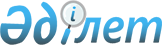 О внесении изменений и дополнения в решение районного маслихата от 14 марта 2013 года № 130-V "Об определении размера и правил оказания жилищной помощи малообеспеченным семьям (гражданам), проживающим в Курмангазинском районе"
					
			Утративший силу
			
			
		
					Решение Курмангазинского районного маслихата Атырауской области от 20 декабря 2013 года № 268-V. Зарегистрировано Департаментом юстиции Атырауской области 13 января 2014 года № 2835. Утратило силу решением Курмангазинского районного маслихата Атырауской области от 28 апреля 2014 года № 305-V      Сноска. Утратило силу решением Курмангазинского районного маслихата Атырауской области от 28.04.2014 № 305-V.

      Примечание РЦПИ:

      В тексте документа сохранена пунктуация и орфография оригинала.



      В соответствии со статьей 21 Закона Республики Казахстан от 24 марта 1998 года "О нормативных правовых актах", постановлениями Правительства Республики Казахстан от 30 декабря 2009 года № 2314 "Об утверждении Правил предоставления жилищной помощи" и от 3 декабря 2013 года № 1303 "О внесении изменений в постановления Правительства Республики Казахстан от 30 декабря 2009 года № 2314 "Об утверждении Правил предоставления жилищной помощи" и от 26 июня 2012 года № 856 "Об утверждении Правил постановки на учет граждан Республики Казахстан, нуждающихся в жилище из государственного жилищного фонда или жилище, арендованным местным исполнительным органом в частном жилищном фонде" Курмангазинский районный маслихат РЕШИЛ:



      1. Внести в решение районного маслихата от 14 марта 2013 года № 130-V "Об определении размера и правил оказания жилищной помощи малообеспеченным семьям (гражданам), проживающим в Курмангазинском районе" (зарегистрировано в реестре государственной регистрации нормативных правовых актов за № 2710, опубликовано 1 мая 2013 года в газете "Серпер") следующие изменения и дополнение:



      1) в пункте 2:

      после слов "подпункт 4) пункта 8" дополнить словами "и подпункт 9) пункта 6";



      2) поднункт 3) пункта 6 Правил:

      "в уполномоченный орган:

      изложить в следующей редакции:

      3) копию книги регистрации граждан либо адресную справку, либо справку сельских и/или аульных акимов, подтверждающую регистрацию по постоянному месту жительства заявителя;";



      3) в пункте 20:

      слова "отдел финансов", "отдел финансов" заменить словами "отдел экономики и финансов", "отдел экономики и финансов".



      2. Настоящее решение вступает в силу со дня государственной регистрации в органах юстиции, вводится в действие по истечении десяти календарных дней после дня его первого официального опубликования за исключением подпункта 1) пункта 1 настоящего решения, который действует до 1 января 2014 года.



      3. Контроль за исполнением данного решения возложить на постоянную комиссию (Ш. Жалелов) районного маслихата по вопросам социальной сферы, молодежной политики, законодательства и права.      Председатель ХХV сессии

      районного маслихата                        Р. Габдушова      Секретарь районного маслихата              Р. Султанияев
					© 2012. РГП на ПХВ «Институт законодательства и правовой информации Республики Казахстан» Министерства юстиции Республики Казахстан
				